Государственное учреждение образования”Средняя школа №31 г.Витебска“Классный час” Полезные  и  вредные  привычки.  Опасность  курения “ (II  класс)                            Подготовила                                                               классный руководитель                                                                II ”А“ класса                                                                Базылева Людмила                                                                МихайловнаВитебск, 2020Тема: Полезные  и  вредные  привычки.  Опасность  курения. Цель:ознакомить школьников с влиянием вредных привычек на здоровье; формировать представление о курении как о вредной привычке, влияющей на общее самочувствие и внешность человека;способствовать  формированию сознательного  и  ответственного  отношения к  личному  здоровью,  учить  принимать  правильное  решение  в  нестандартной ситуации;способствовать  воспитанию  стиля  поведения,  ориентированного  на  формирование  ЗОЖ.Оборудование:набор коробочек и пачек для практического задания;отрывок из мультфильма «Ну, погоди!» (5-я серия);плакаты о вреде курения;знаки: «Не курить!» и «Место для курящих»I. Организационный моментПолучен от природы дар -Не мяч и не воздушный шар.Не глобус это, не арбуз -Здоровье. Очень хрупкий груз.Чтоб жизнь счастливую прожить,Здоровье нужно сохранить.А как? Сейчас я вам скажу,Что знаю сама - все расскажу.II.  Актуализация знаний учащихся и сообщение темыНа столе у учителя большой прозрачный пакет, в котором много красивых ярких коробочек и пачки из-под туалетного мыла, духов, косметических кремов и сигарет.– Найдите признак, по которому можно все эти красивые коробочки разделить на 2 группы. (2–3 ученика  пробуют разделить коробочки на группы по разным признакам: цвету, размеру. Существенный  признак – приносят пользу и приносят вред).– Почему ты именно так сгруппировали?(Кремы, мыло, духи помогают ухаживать за кожей и приносят пользу, а сигареты приносят вред человеку.)– Откуда вы знаете о вреде курения?(Так говорят мама, бабушка. Из передач по радио и телевидению.)– Сегодня мы с вами поговорим подробнее о том, что происходит с человеком, если он курит сам, и что происходит с людьми, которые его окружают.III. Работа над темой А) Просмотр отрывка из мультфильма.Дети смотрят пролог из мультфильма «Ну, погоди!» (5-я серия) и обсуждают его.– Почему Волку стало плохо?(Он начал курить сразу несколько сигарет.)– Для чего Волк начал курить сразу несколько сигарет?(Чтобы напустить в будку как можно больше дыма.)– Зачем это было нужно Волку?(Чтобы выгнать из будки Зайца.)– Что же случилось с Волком дальше?(Волк покраснел, у него закружилась голова, он закашлялся, упал и сильно стукнулся.)– Понятно, что Волк отравился, ведь он выкурил столько сигарет сразу! Но почему же закашлялся Заяц, ведь он совсем  не курил?(Потому что табачный дым неприятен. Он «обдирает» горло. Табачный дым вреден всем.)Б) Вредная  привычка – курение          Часто взрослые на вопрос “Зачем вы курите?” отвечают “Привычка”. Как вы думаете, а какая это привычка?                                                                                          Вредная привычка плохо влияет на организм человека. Каждый год армию курильщиков пополняют миллионы людей. И самое страшное, что 4, 5, 6, 7 – классники уже начинают курить. Невинная на вид папироса, являющаяся для многих вначале забавой, а затем удовольствием, превращается со временем во врага, отнимающего здоровье у каждого, кто не сумел вовремя одуматься. После десяти-пятнадцати лет пагубная привычка курильщику становится в тягость, но к тому времени власть папиросы как наркотика столь сильна, что она преодолевает и рассудок. Может быть, в затяжных случаях наступает деградация умственных способностей, когда человек перестает понимать элементарные истины, понятные всем, но непонятные курящему.-А как курение получило свое распространение?         Табак – это растение  родом из Америки. В Европу табак попал из Америки, где побывал мореплаватель Христофор Колумб. Высадившись на незнакомый берег, Колумб и его спутники увидели, что туземцы – взрослые и дети – держали в зубах дымящееся пучки тлеющих листьев неизвестного европейцам растения. Выяснилось, что, дикари традиционно используют листья для частого вдыхания дыма. Возвращаясь в Европу, Колумб захватил с собой несколько кип сушеных листьев “тобакко” и несколько курильщиков.                                                                                                                                                 Быстрому распространению табака способствовало удивительное его свойство – привычная тяга к курению, с которой очень трудно совладать человеку. В Россию табак был завезен английскими купцами в 1585 году. Табак курили, применяли даже в качестве лекарства, что часто вызывало тяжелые отравления, нередко кончавшиеся смертью.                                                              В царствование царя Михаила Федоровича Романова уличенных в курении в первый раз наказывали 60 ударами палок по стопам, во второй раз – отрезанием носа или ушей. После опустошительного пожара в Москве в 1634 году, причиной которого оказалось курение, оно было запрещено под страхом смертной казни. Торговля табаком и курение были разрешены в России в 1697 году в царствование Петра I, который сам стал заядлым курильщиком после посещения Голландии. Он всячески склонял к курению своих приближенных и разрешил свободный ввоз табака из-за границы.В) Беседа по серии плакатов «Курить – здоровью вредить»– Ребята, в горящей сигарете в процессе сгорания табака образуется огромное количество вредных, опасных для жизни человека веществ. Куда попадает табачный дым при вдохе?  (В лёгкие.)– Как вы думаете, такой дым полезен человеку?  (Нет, он загрязняет лёгкие. Он мешает чистому воздуху поступать в лёгкие.)1-й плакат – «Лёгкие курящего человека».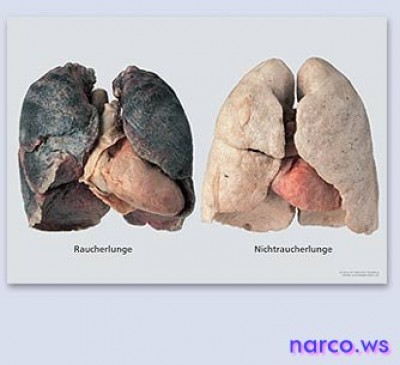 – Как изменились лёгкие у курящего человека?  (Они почернели.)– Как вы считаете, как влияет дым на работу сердца?  (Дым вредит сердцу. Сердце начинает сокращаться чаще, изменяются сосуды, по которым кровь поступает в сердце. Сердце начинает болеть.)2-й плакат – «Сердце курящего человека».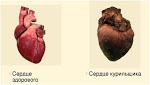 – Что случилось с сердцем?  (Оно изменилось и по размеру, и по внешнему виду.)– А можете вы описать, как влияет курение на внешность человека?(Человек худеет, у него становится некрасивый цвет лица, тусклые волосы.)3-й плакат – «Внешний вид курильщика».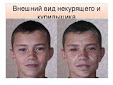 – Как изменяется кожа у курящего человека?  (Кожа становится тонкой и сухой. Она становится морщинистой. Цвет кожи желтоватый, нездоровый.)–  Что происходит с волосами?   (Волосы не блестят – они становятся тусклыми, безжизненными, ломкими.)– Как выглядят у курильщика глаза? (Под глазами тёмные круги. Глаза воспалённые, покрасневшие.)–  Что происходит с зубами?  (Зубы желтеют, начинают портиться, изо рта у курящих всегда идёт неприятный запах, даже жвачки и зубная паста не помогают.)– Как пахнет от одежды курящих? (Запах неприятный, пахнет кислым табачным дымом.)– Что же делает табакокурение с человеком?  (Оно его отравляет и делает больным.)– Это действительно так: – человек заболевает табакизмом – организм человека достаточно быстро привыкает к табаку, попадает в зависимость от табака. Курящему требуется выкуривать всё больше сигарет, и вскоре он уже совсем не может обойтись без табака.  Это болезнь.Г) Пассивное курение– Ребята, кому из вас  приходилось быть в одной комнате с курящими? Расскажите, что вы ощущали.– Почему вы чувствовали себя плохо? (Потому что табачный дым от сигарет распространяется по всей комнате и его вдыхают все находящиеся в комнате.)– Вспомните Зайца из м/ф «Ну, погоди!». Он тоже сам не курил, а только вдыхал табачный дым в будке. И что же стало с Зайчиком?  (Заяц закашлялся, ему тоже стало плохо.)– Действительно, табачный дым вреден не только для самих курящих, но и для тех, кто находится рядом. Все, кто окружают курящего, называются пассивными курильщиками. И хотя сами они не курят, но также вдыхают табачный дым и наносят вред своему здоровью.– Именно потому, что от табачного дыма страдают не только сами курящие, но и те, кто их окружает, в закрытых помещениях, где бывает много народу, вывешивается знак «Не курить!»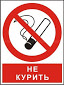 – На какой знак он похож?  (На запрещающий дорожный знак.)– В каких местах вы встречали такой знак?  (В метро, самолёте, кинотеатре, поликлинике и т.д.)Раскрасьте этот  красным цветом. Обведите слова под знаком и прочитайте их. Что написано под знаком? (Там написано: «Не курить!».)– Во многих общественных местах отведены специальные места для курения. Так защищают от табачного дыма некурящих.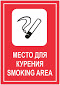 – Где вы встречали такой знак?  (В кафе, театрах, институтах и т.д.)– Если вы увидите такой знак, как вы должны поступить? (Отойти в сторону, чтобы не вдыхать табачный дым.)–Раскрасьте этот знак синим цветом и обведите слова под ним.  Прочитайте, что там написано. («Здесь курят – отойди в сторону».) IV.  Формирование  привычки  избегать  табачный  дым  – Расскажите, у кого дома родители курят.– Где они курят? Где в это время бываете вы?– Расскажите дома родителям о вреде табачного дыма для некурящих. Никогда не сидите в комнате вместе с курящими. Попытайтесь убедить родителей не курить в жилых помещениях.V.   Работа  с  пословицами Какие пословицы или поговорки о вреде курения вы знаете?А) Объясните смысл следующих пословиц:Курить – здоровью вредитьКурильщик – сам себе могильщикБ)  Работа с пословицами – найди пару и объясни их смысл.В здоровом теле – так и духом не герой.
Здоровьем слаб – здоровый дух.
Чистым жить – дороже золота.                                                                                                                            Здоровье – здоровым быть.VI. Итог занятия– Что вы узнали о табачном дыме? (Он вреден для всех.)– Нужно ли пробовать курить? (Нет, табачный дым вреден и для курящих, и для окружающих.)– Что нужно сделать, если рядом кто-то курит? (Отойти в сторону.)Заполнить таблицу и сделать для себя выбор.Я решаю курить.	Я решаю  не  куритьСлова для справок: желтые зубы, красивые белые зубы, замедление роста, быстро расти и развиваться, болезни, не будет вреда моему здоровью, ссоры с родителями, не надо обманывать родителей.Давайте  скажем  дружно: «Мы  говорим  курению – нет!»